ИВАНОВСКИЙ СЕЛЬСКИЙ СОВЕТ НИЖНЕГОРСКОГО РАЙОНА РЕСПУБЛИКИ КРЫМ20–ая сессия 1–го созываРЕШЕНИЕ № 330 декабря 2016 года                                                                                     с.ТамбовкаОб утверждении Положения о порядке оказанияподдержки гражданам и их объединениям, участвующим в охране общественного порядка,создания условий для деятельности народных дружинна территории Ивановского сельского поселения Нижнегорского района Республики КрымВ целях реализации Федерального закона от 06.10.2003 № 131-ФЗ «Об общих принципах организации местного самоуправления в Российской Федерации», Федерального закона от 02.04.2014 № 44-ФЗ «Об участии граждан в охране общественного порядка», Закона Республики Крым от 26.10.2016 № 288-ЗРК/2016 «Об отдельных вопросах участия граждан в охране общественного порядка в Республике Крым», в соответствии с Уставом муниципального образования Ивановское сельское поселение Нижнегорского района Республики Крым,ИВАНОВСКИЙ СЕЛЬСКИЙ СОВЕТ РЕШИЛ:1. Утвердить Положение о порядке оказания поддержки гражданам и их объединениям, участвующим в охране общественного порядка, создания условий для деятельности народных дружин на территории Ивановского сельского поселения Нижнегорского района Республики Крым согласно приложению (прилагается).2. Обнародовать настоящее решение на Информационном стенде в административном здании Ивановского сельского совета по адресу: с.Тамбовка, ул.Школьная, 3 «а» 30 декабря 2016 года, а также разместить на официальном сайте Ивановского сельского поселения «Ивановское-сп.рф».3. Настоящее решение вступает в силу с момента его подписания и обнародования.4. Контроль исполнения настоящего решения возложить на Постоянную комиссию Ивановского сельского совета по вопросам ЖКХ, благоустройства, правопорядка и ликвидации ЧС.Председатель Ивановского сельского совета – Глава администрации Ивановского сельского поселения                                                     М.В.КаличинаПриложениек решению 20-й сессии Ивановского сельского совета Нижнегорского районаРеспублики Крым 1-го созыва от 30.12.2016 г. № 3ПОЛОЖЕНИЕО ПОРЯДКЕ ОКАЗАНИЯ ПОДДЕРЖКИ ГРАЖДАНАМ И ИХОБЪЕДИНЕНИЯМ, УЧАСТВУЮЩИМ В ОХРАНЕ ОБЩЕСТВЕННОГО ПОРЯДКА, СОЗДАНИЯ УСЛОВИЙ ДЛЯ ДЕЯТЕЛЬНОСТИ НАРОДНЫХ ДРУЖИН НА ТЕРРИТОРИИ ИВАНОВСКОГО СЕЛЬСКОГО ПОСЕЛЕНИЯ НИЖНЕГОРСКОГО РАЙОНА РЕСПУБЛИКИ КРЫМ1. Общие положения1.1. Положение о порядке оказания поддержки гражданам и их объединениям, участвующим в охране общественного порядка, создания условий для деятельности народных дружин на территории Ивановского сельского поселения Нижнегорского района Республики Крым (далее - Положение) определяет полномочия органов местного самоуправления Ивановского сельского поселения и меры по созданию условий для деятельности народных дружин и поддержки граждан и их объединений, участвующих в охране общественного порядка на территории Ивановского сельского поселения.1.2. Правовую основу настоящего Положения определяют Федеральный закон от 02.04.2014 № 44-ФЗ «Об участии граждан в охране общественного порядка», другие федеральные законы и принятые в соответствии с ними иные нормативные правовые акты Российской Федерации, Закон Республики Крым от 26.10.2016 № 288-ЗРК/2016 «Об отдельных вопросах участия граждан в охране общественного порядка в Республике Крым», иные законы и нормативные правовые акты Республики Крым, муниципальные нормативные правовые акты Ивановского сельского поселения.1.3. В настоящем Положении под созданием условий для деятельности добровольных формирований населения по охране общественного порядка понимается комплекс организационно-правовых, организационно-технических, материально-технических мероприятий и распорядительных действий по обеспечению скоординированной деятельности, направленной на достижение целей и задач добровольными формированиями населения по охране общественного порядка на территории Ивановского сельского поселения.2. Полномочия органов местного самоуправления Ивановского сельского поселения по оказанию поддержки гражданам и их объединениям, участвующим в охране общественного порядка, создания условий для деятельности народных дружин на территории Ивановского сельского поселения2.1. К полномочиям Ивановского сельского совета по оказанию поддержки гражданам и их объединениям, участвующим в охране общественного порядка, создания условий для деятельности народных дружин на территории Ивановского сельского поселения относятся:2.1.1. Принятие муниципальных правовых актов по вопросам оказания поддержки гражданам и их объединениям, участвующим в охране общественного порядка, создания условий для деятельности народных дружин на территории Ивановского сельского поселения;2.1.2. Утверждение расходов бюджета Ивановского сельского поселения на оказание поддержки гражданам и их объединениям, участвующим в охране общественного порядка, создания условий для деятельности народных дружин на территории Ивановского сельского поселения при принятии решения о бюджете Ивановского сельского поселения на очередной финансовый год;2.1.3. Установление границы территории, на которой может быть создана народная дружина;2.1.4. Установление дополнительных льгот и компенсаций для народных дружинников, гарантий правовой и социальной защиты членов семей народных дружинников в случае гибели народного дружинника в период участия в проводимых органами внутренних дел (полицией) или иными правоохранительными органами мероприятиях по охране общественного порядка, а также иных форм их материальной заинтересованности и социальной защиты.2.2. К полномочиям администрации Ивановского сельского поселения по оказанию поддержки гражданам и их объединениям, участвующим в охране общественного порядка, создания условий для деятельности народных дружин на территории Ивановского сельского поселения относится:2.2.1. Принятие и организация выполнения муниципальных программ по созданию условий для деятельности добровольных формирований населения по охране общественного порядка.2.2.2. Принятие решения в порядке, установленном нормативными правовыми актами Ивановского сельского поселения, о передаче во владение и (или) пользование муниципального имущества народной дружине, действующей на территории Ивановского сельского поселения, помещения, технических и иных материальных средств, необходимых для осуществления их деятельности.2.2.3. Создание и формирование штаба по координации деятельности народных дружин в соответствии с требованиями, установленными Законом Республики Крым от 26.10.2016 № 288-ЗРК/2016 «Об отдельных вопросах участия граждан в охране общественного порядка в Республике Крым».2.2.4. Поддержка добровольных формирований населения по охране общественного порядка на территории Ивановского сельского поселения как социально ориентированных некоммерческих организаций в соответствии с действующим законодательством.2.2.5. Работа по привлечению населения Ивановского сельского поселения к выполнению на добровольной основе своего общественного долга, в целях оказания содействия правоохранительным органам в обеспечении охраны общественного порядка на территории округа.2.2.6. Размещение в целях содействия гражданам, участвующим в поиске лиц, пропавших без вести, на официальном сайте Ивановского сельского поселения в информационно-телекоммуникационной сети Интернет, а также в средствах массовой информации, в том числе на общероссийских обязательных общедоступных телеканалах и радиоканалах общедоступную информацию о лицах, пропавших без вести, месте их предполагаемого поиска, контактную информацию координаторов мероприятий по поиску лиц, пропавших без вести, иную общедоступную информацию, необходимую для эффективного поиска лиц, пропавших без вести.2.2.7. Подготовка рекомендаций по решению вопросов формирования организованных групп, определения маршрута и места предполагаемого поиска, иных вопросов осуществляемых гражданами, участвующими в поиске лиц, пропавших без вести.2.2.8. Предоставление общедоступной информации о лицах, пропавших без вести, месте их предполагаемого поиска, иную общедоступную информацию, необходимую для эффективного поиска лиц, пропавших без вести.2.2.9. Согласование избрания членами народной дружины командира народной дружины.2.2.10. Установление порядка уведомления о создании народной дружины по инициативе граждан, изъявивших желание участвовать в охране общественного порядка.2.2.11. Установление порядка уведомления принятия решения гражданами на общем собрании по месту жительства, нахождения собственности, работы или учебы о создании общественных объединений правоохранительной направленности.2.2.12. Осуществление взаимодействия с народной дружиной по решению стоящих перед ней задач.2.2.13. Согласование планов работы народных дружин, места и времени проведения мероприятий по охране общественного порядка, количества привлекаемых к участию в охране общественного порядка народных дружинников.3. Об удостоверении, форменной одежде и отличительной символике народного дружинникаОбразец и порядок выдачи удостоверения, образцы форменной одежды и (или) отличительной символики народного дружинника устанавливаются Законом Республики Крым от 26.10.2016 № 288-ЗРК/2016 «Об отдельных вопросах участия граждан в охране общественного порядка в Республике Крым».4. Материальное стимулирование,льготы и компенсации народных дружинников4.1. Материальное стимулирование деятельности народных дружинников может осуществляться за счет бюджетных средств, предусмотренных в бюджете Ивановского сельского поселения на очередной финансовый год.4.2. В порядке, установленном Законом Республики Крым от 26.10.2016 № 288-ЗРК/2016 «Об отдельных вопросах участия граждан в охране общественного порядка в Республике Крым», могут осуществляться следующие виды материального стимулирование деятельности народных дружинников:- предоставление народным дружинникам, во время исполнения обязанностей народного дружинника, проездных билетов на все виды общественного транспорта местного сообщения (за исключением такси) в пределах территории Ивановского сельского поселения;- вознаграждение за помощь в раскрытии преступлений и задержании лиц их совершивших;- личное страхование народных дружинников на период их участия в проводимых органами внутренних дел (полицией) или иными правоохранительными органами мероприятиях по охране общественного порядка на территории Ивановского сельского поселения;- предоставление дополнительных льгот и выплату компенсации для народных дружинников;- гарантии правовой и социальной защиты членов семей народных дружинников в случае гибели народного дружинника в период участия в проводимых органами внутренних дел (полицией) или иными правоохранительными органами мероприятиях по охране общественного порядка на территории Ивановского сельского поселения.5. Материально-техническое обеспечениедеятельности народных дружин5.1. В порядке, установленном Ивановским сельским советом, могут выделяться средства на финансирование материально-технического обеспечения деятельности народной дружины Ивановского сельского поселения.5.2. Администрация Ивановского сельского поселения вправе предоставить народной дружине помещение, технические и иные материальные средства, необходимые для осуществления их деятельности, в порядке, установленном нормативными правовыми актами Ивановского сельского поселения.6. Финансовое обеспечениеФинансовое обеспечение оказания поддержки гражданам и их объединениям, участвующим в охране общественного порядка, а также создание условий для деятельности народной дружины на территории Ивановского сельского поселения является расходным обязательством Ивановского сельского поселения в пределах бюджетных ассигнований. 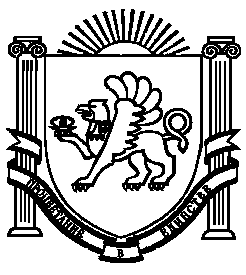 